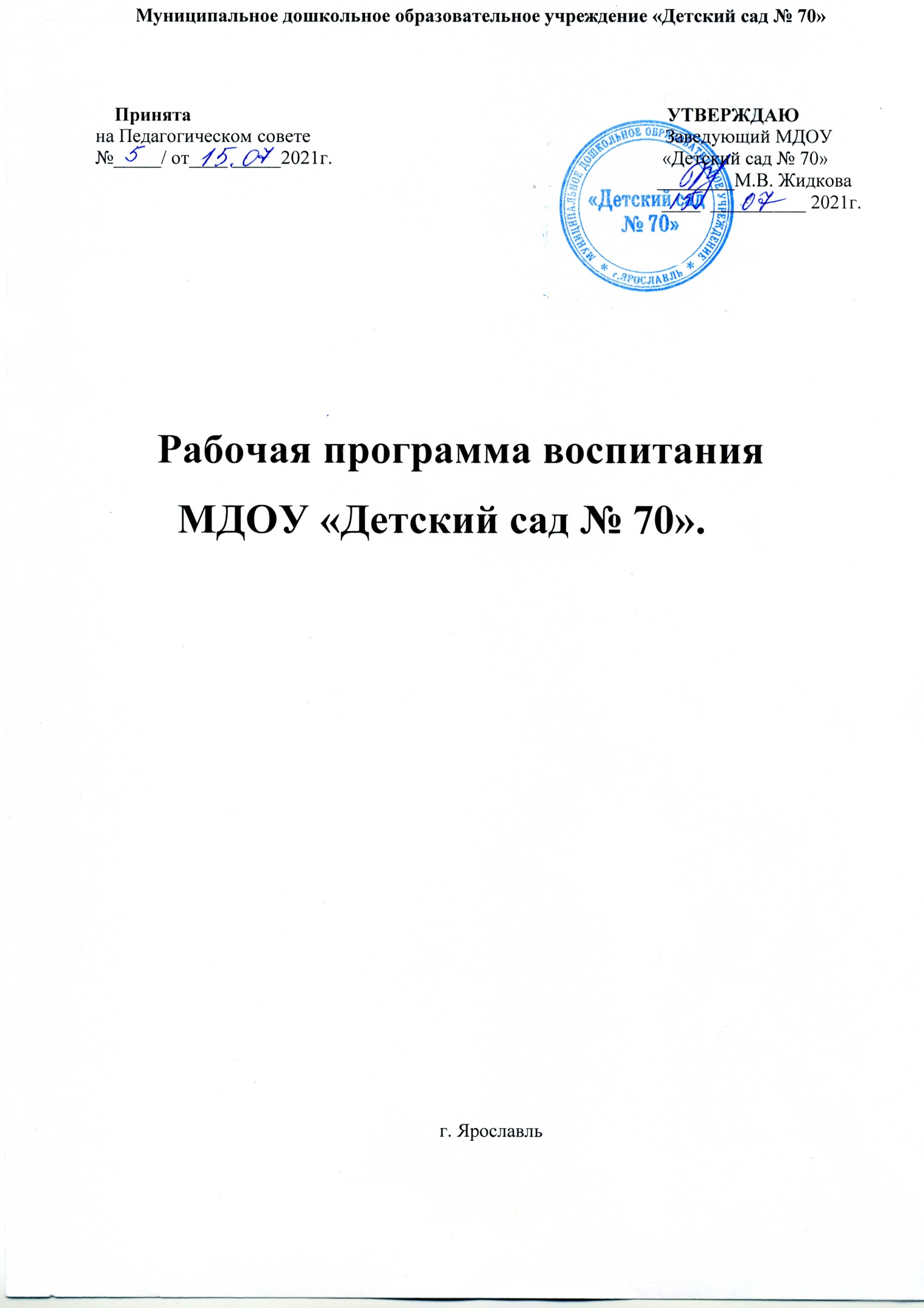 СОДЕРЖАНИЕ.Пояснительная запискаРаздел 1.Особенности организуемого в ДОО воспитательного процесса.Раздел 2.Цель и задачи воспитания, планируемые результаты. Раздел 3.Виды, формы и содержание воспитательной деятельности.Раздел 4.Организация самоанализа воспитательной деятельности.                                   Пояснительная записка  Рабочая программа воспитания реализуется в рамках образовательной программы  и адаптированной программы дошкольного образования для обучающихся с ограниченными возможностями здоровья (ТНР). Программа осуществляет образовательный процесс на уровне дошкольного образования на основе требований Федерального Закона № 304-ФЗ от 31.07.2020 «О внесении изменений в Федеральный закон «Об образовании в Российской Федерации» по вопросам воспитания обучающихся», с учетом Плана мероприятий по реализации в 2021-2025 годах Стратегии развития воспитания в Российской Федерации на период до 2025 года и преемственности целей, задач Примерной программы воспитания для общеобразовательных организаций, одобренной решением Федерального учебно-методического объединения по общему образованию . Работа по воспитанию, формированию и развитию личности дошкольников предполагает преемственность по отношению к достижению воспитательных целей начального общего образования.Рабочая образовательная программа воспитания в ДОУ строится на целеполагании, ожидаемых результатах, видах деятельности, условиях формировании воспитывающей, личностно развивающей среды, отражает интересы и запросы участников образовательных отношений в лице:- ребенка, признавая приоритетную роль его личностного развития на основе возрастных и индивидуальных особенностей, интересов и запросов;- родителей ребенка (законных представителей) и членов его семьи;- государства и общества.Разработка рабочей образовательной программы воспитания и организация воспитательной работы в ДОУ спланированы с учетом целей и задач программ воспитания субъектов Российской Федерации. Основой разработки Примерной программы являются положения следующих документов:- Конституция Российской Федерации (принята на всенародном голосовании 12 декабря 1993 г.) (с поправками);- Указ Президента Российской Федерации от 21.07.2020 № 474 «О национальных целях развития Российской Федерации на период до 2030 года»;- Федеральный Закон от 28.06.2014 №172-ФЗ «О стратегическом планировании в Российской Федерации» (с изменениями и дополнениями на 31.07.2020);- Федеральный Закон от 29.12.2012 №273-Ф3 «Об образовании в Российской Федерации» (с изменениями и дополнениями на 30.04.2021);- Федеральный закон от 31.07.2020 № 304-ФЗ «О внесении изменений в федеральный закон «Об образовании в Российской Федерации» по вопросам воспитания обучающихся»;- Федеральный закон от 06.10.2003 № 131-ФЗ (ред. от 29.12.2020) «Об общих принципах организации местного самоуправления в Российской Федерации» (с изменениями и дополнениями, вступившими в силу с 23.03.2021);- распоряжение Правительства Российской Федерации от 29 мая 2015 г. №996-р об утверждении Стратегия развития воспитания в Российской Федерации на период до 2025 года;- распоряжение Правительства Российской Федерации от 12.11.2020 № 2945-р об утверждении Плана мероприятий по реализации в 2021 - 2025 годах Стратегии развития воспитания в Российской Федерации на период до 2025 года;- распоряжение Правительства Российской Федерации от 13.02.2019 № 207-р об утверждении Стратегии пространственного развития Российской Федерации на период до 2025 года;- приказ Министерства образования и науки Российской Федерации от 17 октября 2013 г. N 1155 г. Москва «Об утверждении федерального государственного образовательного стандарта дошкольного образования»;- приказ Министерства просвещения Российской Федерации от 01.02.21 №37 об утверждении методик расчета показателей федеральных проектов национального проекта «Образование»;- приказ Министерства образования и науки Российской Федерации от 28.05.2014 № 594 «Об утверждении Порядка разработки примерных основных образовательных программ, проведения их экспертизы и ведения реестра примерных основных образовательных программ (с изменениями на 09.04.2015).Воспитание детей дошкольного возраста в настоящее время ориентируется на гармоничное развитие личности, развитие жизнестойкости и адаптивности растущего человека в условиях глобальной неопределённости и стремительных изменений во всех сферах жизни и деятельности на основе формирования ядра базовых ценностей Российского общества и установок личности, ведущее значение среди которых имеет социальная солидарность, понимаемая не только как общность прошлого, но, прежде всего, и как общее будущее. В процессе разработки и реализации рабочей образовательной программы воспитания детей дошкольного возраста требуется знание и понимание современных факторов, оказывающих влияние на воспитание и личностное развитие ребенка; особенностей психологического развития ребенка в условиях всеобщей цифровизации; гибкость в вопросах оперативного внесения в программы изменений, предопределенных документами стратегического планирования Российской Федерации, развитием территорий и отраслей; готовность к взаимодействию, обратной связи и информационной открытости в отношении социальных партнеров  образовательных организаций.Под воспитанием понимается «деятельность, направленная на развитие личности, создание условий для самоопределения и социализации воспитанников на основе социокультурных,  духовно-нравственных ценностей и принятых в российском обществе правил и норм поведения в интересах человека, семьи, общества и государства, формирование у обучающихся чувства патриотизма, гражданственности, уважения к памяти защитников Отечества и подвигам Героев Отечества, закону и правопорядку, старшему поколению, взаимного уважения, бережного отношения к культурному наследию и традициям многонационального народа Российской Федерации, природе и окружающей среде».Программа основана на воплощении национального воспитательного идеала, который понимается как высшая цель образования, нравственное (идеальное) представление о человеке, на воспитание, обучение и развитие которого направлены усилия основных субъектов национальной жизни.Реализация программы основана на сетевом взаимодействии с разными субъектами воспитательно-образовательного пространства.При разработке рабочей образовательной программы воспитания учитываются ключевые идеи Концепции воспитания гражданина России в системе образования:- воспитание и развитие личности Гражданина России является общим делом;- двойственная природа процесса социализации человека, многофакторность и сложность воспитания, развития личности и социально-профессионального самоопределения в сетевом мире;- непрерывность и преемственность процесса воспитания и развития личности;- направленность результатов воспитания и развития личности в будущее;- воспитание человека в процессе деятельности;- единство и целостность процесса воспитания и развития личности;- центральная роль развития личности в процессе образования;- контекстный характер процесса воспитания, единство ценностно-смыслового пространства воспитания и развития личности.Миссией воспитания и развития личности гражданина России выступает сплочение и консолидация нации, укрепление социальной солидарности, повышении доверия личности к жизни в России, согражданам, обществу, настоящему и будущему «малой Родины», Российской Федерации, на основе базовых ценностей Российского гражданского общества и развитие у подрастающего поколения навыков позитивной социализации.Реализация основной образовательной программы воспитания направлена на достижение результатов воспитания и личностного развития детей дошкольного возраста, которые определены в соответствии с Конституцией Российской Федерации и нашли отражение в формировании личностных качеств гражданина, необходимых для сохранения и передачи ценностей следующим поколениям:- безусловное уважение к жизни во всех ее проявлениях, признание ее наивысшей ценностью;- осознание ценности здоровья, установка на активное здоровьесбережение человека;- любовь к Отечеству, осознание себя гражданином России - продолжателем традиций предков, защитником Земли, на которой родился и вырос; - осознание личной ответственности за Россию;- признание ценности жизни и личности другого человека, его прав и свобод, признание за другим человеком права иметь свое мнение;- готовность к рефлексии своих действий, высказываний и оценке их влияния на других людей; - внутренний запрет на физическое и психологическое воздействие на другого человека;- субъектность, активная жизненная позиция;- правовое самосознание, законопослушность; - готовность в полной мере выполнять законы России;  - уважение к чужой собственности, месту постоянного проживания;- осознание себя гражданином многонациональной России, частью народа, который создал культуру; интерес и уважение к культуре, русскому языку и языкам предков;- готовность заботиться о сохранении исторического и культурного наследия страны и развитии новых культурных направлений;- принятие и сохранение традиционных семейных ценностей народов России;- уважение к различным вероисповеданиям, религиям;- забота о природе, окружающей среде; - экологическое самосознание и мышление; - осознание себя частью природы и зависимости своей жизни и здоровья от экологии;- забота о слабых членах общества, готовность деятельно участвовать в оказании помощи социально-незащищенным гражданам;- осознание ценности образования; - уважение к педагогу, готовность учиться на протяжении всей жизни;-  стремление к саморазвитию и самосовершенствованию во всех сферах жизни;- проектное мышление; командность ; лидерство; - готовность к продуктивному взаимодействию и сотрудничеству;- интеллектуальная самостоятельность; критическое мышление; познавательная активность;- творческая активность и готовность к творческому самовыражению;- свобода выбора и самостоятельность в принятии решений; - социальная активность и мобильность; активная гражданская позиция;- уважение к труду, осознание его ценности для жизни и самореализации; - трудовая и экономическая активность.При разработке рабочей программы воспитания учитывались, что основой организации воспитательного процесса в дошкольном возрасте являются представления об особенностях данного возраста и тех психологических механизмах, которые лежат в основе формирования личности на разных возрастных этапах дошкольного детства.Целевые ориентиры следует рассматривать как возрастные характеристики возможных достижений ребенка, которые коррелируют с портретом выпускника ДОО и с базовыми духовно-нравственными ценностями. Планируемые результаты определяют направления для разработчиков рабочей программы воспитания.     Раздел 1. Особенности организуемого в ДОО воспитательного процесса.В МДОУ «Детский сад № 70» (далее ДОО) образовательная деятельность  осуществляется в соответствии с требованиями федерального государственного образовательного стандарта дошкольного образования, утвержденного приказом Минобрнауки России от 17.10.2013 № 1155 (далее – ФГОС ДО). В связи с этим обучение и воспитание объединяются в целостный процесс на основе духовно-нравственных и социокультурных ценностей и принятых в обществе правил, и норм поведения в интересах человека, семьи, общества. Основной целью педагогической работы ДОО является формирования общей культуры личности детей, в том числе ценностей здорового образа жизни, развития их социальных, нравственных, эстетических, интеллектуальных, физических качеств, инициативности, самостоятельности и ответственности ребенка, формирования предпосылок учебной деятельности.Ведущей в воспитательном процессе является игровая деятельность. Игра широко используется  как самостоятельная форма работы с детьми и как эффективное средство и метод развития, воспитания и обучения в других организационных формах. Приоритет отдается творческим играм (сюжетно-ролевые, строительно-конструктивные, игры-драматизации и инсценировки, игры с элементами труда и художественно деятельности) и игры с правилами (дидактические, интеллектуальные, подвижные, хороводные т.п.).Отдельное внимание уделяется самостоятельной деятельности воспитанников. Ее содержание и уровень зависят от возраста и опыта детей, запаса знаний, умений и навыков, уровня развития творческого воображения, самостоятельности, инициативы, организаторских способностей, а также от имеющейся материальной базы и качества педагогического руководства. Организованное проведение этой формы работы обеспечивается как непосредственным, так и опосредованным руководством со стороны воспитателя.Индивидуальная работа с детьми всех возрастов проводится в свободные часы (во время утреннего приема, прогулок и т.п.) в помещениях и на свежем воздухе. Она организуется с целью активизации пассивных воспитанников, организации дополнительных занятий с отдельными детьми, которые нуждаются в дополнительном внимании и контроле, например, часто болеющими, хуже усваивающими учебный материал при фронтальной работе и т.д.Воспитательный процесс в ДОО организуется в развивающей предметно-пространственной  среде (далее РППС), которая образуется совокупностью природных, предметных, социальных условий и пространством собственного «Я» ребенка. РППС обогащается за счет не только количественного накопления, но и через улучшение качественных параметров: эстетичности, гигиеничности, комфортности, функциональной надежности и безопасности, открытости изменениям и динамичности, соответствия возрастным и половым особенностям детей, проблемной насыщенности и т.п. Педагоги ДОО заботятся о том, чтобы дети свободно ориентировались в созданной среде, имели свободный доступ ко всем его составляющим, умели самостоятельно действовать в нем, придерживаясь норм и правил пребывания в различных помещениях и пользования материалами, оборудованием.   Приоритетным в воспитательном процессе ДОО является физическое воспитание и развитие воспитанников. Успех этого направления зависит от правильной организации режима дня, двигательного, санитарно-гигиенического режимов, всех форм работы с детьми и других факторов. Двигательный режим в течение дня, недели определяется комплексно, в соответствии с возрастом детей. Ориентировочная продолжительность ежедневной двигательной активности малышей устанавливается в следующих пределах: младший дошкольный возраст – до 3–4 часов, старший дошкольный возраст – до 4–5 часов. Оптимизация двигательного режима обеспечивается путем проведения различных подвижных, спортивных игр, упражнений, занятий физкультурой, организации детского туризма, самостоятельной двигательной деятельности и т.п.          Значительное внимание в воспитании детей уделяется труду, как части нравственного становления. Воспитательная деятельность направлена на формирование эмоциональной готовности к труду, элементарных умений и навыков в различных видах труда, интереса к миру труда взрослых людей. Важным аспектом является индивидуальный и дифференцированный подходы к детской личности (учет интересов, предпочтений, способностей, усвоенных умений, личностных симпатий при постановке трудовых заданий, объединении детей в рабочие подгруппы и т.д.) и моральная мотивация детского труда.       Для ДОО важно интегрировать семейное и общественное дошкольное воспитание, сохранить приоритет семейного воспитания, активнее привлекать семьи к участию в образовательной деятельности организации. С этой целью проводятся родительские собрания, консультации, беседы и дискуссии, круглые столы, тренинги, викторины, дни открытых дверей, просмотры родителями отдельных форм работы с детьми, применяются средства наглядной пропаганды (информационные бюллетени, родительские уголки, тематические стенды, фотовыставки и др.), привлекаются родители к проведению праздников, развлечений и др.                                         ДОО определяет для себя следующие принципы и традиции воспитания, а именно:     - неукоснительное соблюдение законности и прав семьи и ребенка, соблюдение конфиденциальности информации о ребенке и семье, приоритета безопасности ребенка при нахождении в образовательной организации;    - ориентир на создание в образовательной организации психологически комфортной среды для участников образовательных отношений;   - признание самоценности периода дошкольного детства. Построение отношений между взрослыми и детьми на основе, доверия, сотрудничества, любви, доброжелательности, уважения личности каждого ребенка;   - единство и взаимосвязь основных направлений развития личностной базовой культуры с учетом целостной природы ребенка, его уникальности, индивидуального своеобразия;   - опора на положительное в личности ребенка, вера педагогов в положительные результаты воспитания, подход к каждому ребенку с «оптимистической гипотезой».Раздел 2.  Цель и задачи воспитания, планируемые результаты.           Современный национальный воспитательный идеал - это высоконравственный, творческий, компетентный гражданин России, принимающий судьбу Отечества как свою личную, осознающий ответственность за настоящее и будущее своей страны, укоренённый в духовных и культурных традициях многонационального народа Российской Федерации.   (Концепция духовно-нравственного развития и воспитания личности гражданина России.)Цель воспитания – введение дошкольника в мир культуры, сохранение и укрепление психического и физического здоровья, индивидуальности, создание условий для разностороннего развития его способностей.            Направленность воспитания - развитие самостоятельности, познавательной и коммуникативной активности, социальной уверенности и ценностных ориентаций, определяющих поведение, деятельность и отношение ребенка к миру.          Исходя из этого воспитательного идеала, а также основываясь на базовых для нашего общества ценностях (таких как семья, труд, отечество, природа, мир, знания, культура, здоровье, человек) формулируется общая цель воспитания в ДОО – личностное развитие воспитанников, проявляющееся:     -  в усвоении ими знаний основных норм, которые общество выработало на основе этих ценностей (то есть, в усвоении ими социально значимых знаний);     -  в развитии их позитивных отношений к этим общественным ценностям (то есть в развитии их социально значимых отношений);   -  в приобретении ими соответствующего этим ценностям опыта поведения, опыта применения сформированных знаний и отношений на практике (то есть в приобретении ими опыта осуществления социально значимых дел).          Данная цель ориентирует педагогов не на обеспечение соответствия личности ребенка единому уровню воспитанности, а на обеспечение позитивной динамики развития его личности.                     В связи с этим важно сочетание усилий педагога по развитию личности ребенка и усилий самого ребенка по своему саморазвитию. Их сотрудничество, партнерские отношения являются важным фактором успеха в достижении цели.       Достижению поставленной цели воспитания дошкольников будет способствовать решение следующих основных задач:  - развитие социальных, нравственных, физических, интеллектуальных, эстетических качеств;        - создание благоприятных условий для гармоничного развития каждого ребенка в соответствии с его возрастными, гендерными, индивидуальными особенностями и склонностями;    - формирование общей культуры личности, в том числе ценностей здорового и устойчивого образа жизни, инициативности, самостоятельности и ответственности, активной жизненной позиции;- развитие способностей и творческого потенциала каждого ребенка;- организация содержательного взаимодействия ребенка с другими детьми, взрослыми и окружающим миром на основе гуманистических ценностей и идеалов, прав свободного человека;- воспитание патриотических чувств, любви к Родине, гордости за ее достижения на основе духовно-нравственных и социокультурных ценностей и принятых в обществе правил, и норм поведения в интересах человека, семьи, общества;- воспитание чувства собственного достоинства в процессе освоения разных видов социальной культуры, в том числе и многонациональной культуры народов России и мира, умения общаться с разными людьми;- объединение воспитательных ресурсов семьи и дошкольной организации на основе традиционных духовно-нравственных ценностей семьи и общества; установление партнерских взаимоотношений с семьей, оказание ей психолого-педагогической поддержки, повышение компетентности родителей (законных представителей) в вопросах воспитания, развития и образования де                                          Планируемые результаты.      Раздел 3.  Виды, формы и содержание воспитательной деятельности.    Реализация цели и задач данной Программы осуществляется в рамках нескольких направлений воспитательной работы ДОО. Каждое из них представлено в соответствующем модуле.                                          3.1. Модуль «Традиции детского сада».     Традиции являются основой воспитательной работы в дошкольном учреждении.         Традиционные мероприятия, проводимые в детском саду – это эмоциональные  события, которые воспитывают у детей чувство коллективизма, дружбы, сопричастности к народным торжествам, общим делам, совместному творчеству.     В то же время, в рамках общего мероприятия ребенок осознает важность своего личного вклада в отмечаемое событие, так как он может применить свои знания и  способности в процесс коллективной деятельности.   В	ДОО	существует	четкая	 программа	действий	по осмыслению, организации и развитию традиций, которые позитивно влияют на социализацию и развитие личностных качеств детей дошкольного возраста.     Виды	совместной	деятельности: игровая,  познавательная,  коммуникативная, проуктивная,  двигательная,  трудовая,  художественно-эстетическая.     	      2. Модуль  «Организованная образовательная деятельности»     В ДОО процессы обучения и воспитания взаимосвязаны и неразрывны. Не получится обучать ребенка, не воспитывая его, и наоборот: воспитательный процесс предполагает обучение чему-либо.          Тем не менее, в ДОО усилена воспитательная составляющая организованной образова- тельной   деятельности  (ООД), где особое внимание уделяется развитию таких качеств личности ребенка как: нравственность, патриотизм, трудолюбие,  доброжелательность,   любознательность, инициативность, самостоятельность и др.         В содержание ООД включается материал, который отражает духовно-нравственные ценности, исторические и национально - культурные традиции народов России.        Цель   деятельности	педагога:  создание	условий	для	развития личностных качеств детей дошкольного возраста.         В соответствии с ФГОС дошкольного образования, задачи воспитания реализуются в рамках всех образовательных областей: В процессе ООД применяются такие методы работы, которые дают возможность дошкольникам выразить своё мнение, обсудить проблему, согласовать со сверстниками и взрослым какое-то действие,  приобрести опыт межличностных отношений.                  3.3. Модуль «Детско-взрослые сообщества»Детско-взрослые сообщества в ДОУ организуются по инициативе детей и взрослых на основе социально	значимых целей,	партнерства и сотрудничества.Воспитание дошкольников в данном случае происходит в процессе социальной одобряемой деятельности.В рамках этой деятельности ребенок учится выстраивать взаимоотношения с другими людьми и свое поведение в соответствии с общим делом. У него возрастает познавательный интерес к окружающему социальному миру, развивается эмоционально-личностная сфера, происходит становление ценностных ориентаций.          Главное – чтобы дети поняли важность своих совместных дел. Полученные социальные знания должны превратиться в личное убеждение и внутреннюю потребность соблюдать законы и правила общества, оценивать свои действия и действия других на основе собственного сформированного социально-личностного опыта.          Виды	совместной	деятельности: игровая, познавательная, коммуникативная, продук- ктивная, двигательная, трудовая, художественно-эстетическая.Общими для всех детско-взрослых сообществ являются такие формы работы как: проекты, акции, тематические праздники.                           Детско-взрослое сообщество «Малышкины книжки».   Детско-взрослое сообщество «Юные инспекторы дорожного движения»Детско-взрослое сообщество «Спасатели МЧС».Детско-взрослое сообщество «Юные волонтеры».3.4.Модуль «Музейная педагогика»        Музейная педагогика является эффективным средством воспитания личности ребенка.  Благодаря	ей  обеспечивается историческая	преемственность поколений, сохраняется национальная культура, формируется бережное отношение к наследию народов России. Музейное дело раскрывает духовно-нравственный потенциал дошкольника и способствует освоению социально-значимых представлений об окружающем мире. Кроме того, посредством создания различных музеев формируются конкретные знания детей о свойствах и отношениях предметов и объектов окружающего мира. Содержание модуля выстраивается с учетом региональной специфики, социокультурной ситуации развития каждого ребенка, его возрастных и индивидуальных особенностей.                В  мини-музеях собраны предметы, отражающие народную культуру и быт:  реальные предметы быта, объёмные изображения (муляжи овощей, фруктов и др.); картины, предметные картинки, фотографии, предметно-схематические модели; предметы декоративно-прикладного искусства; детская художественная литература (в том числе справочная, познавательная), произведения национальной культуры (народные песни, сказки и др.); игрушки (сюжетные, образные, дидактические, народные игрушки, игрушки-забавы).           Предметы и пособия в мини-музеях – это  носители культурно-исторического опыта, способствующие формированию целостной картины мира у дошкольников. Обращение к предметному миру является очень действенным средством воспитания исторического сознания, музейной культуры, формирования социокультурной  принадлежности.Развивающая предметно-пространственная среда постоянно пополняется и обновляется в соответствии с изучаемыми темами.Виды совместной деятельности: игровая,	 познавательная, коммуникативная, продуктив-ная, двигательная, трудовая, восприятие художественной литературы и фольклора, художественно-эстетическая.3.5. Модуль «Ранняя профориентация».          Ориентация детей дошкольного возраста в мире профессий и в труде взрослых рассматривается как неотъемлемое условие их социализации в окружающем мире. С помощью ранней профориентации у ребенка-дошкольника начинают формироваться личностные механизмы поведения, возрастает интерес к окружающему социуму, к труду взрослых, развивается эмоциональная сфера его личности, происходит становление ценностных предпочтений к той или иной профессии.      Виды  совместной  деятельности: игровая, познавательная, коммуникативная, продуктивная,  двигательная, трудовая, восприятие художественной литературы и фольклора, художественно-эстетическая.3.6. Модуль «Развивающая предметно-пространственная среда».  Немало важную роль в воспитании детей имеет развивающая предметно-пространственная среда (РППС). При грамотном проектировании РППС в группе и других помещениях ДОО объекты предметной среды положительно воздействуют на эмоциональное состояние ребенка, способствуют его психологической безопасности. Необходимым компонентом воспитания является и художественно-эстетическое оформление предметного пространства ДОО самими детьми.3.7.Модуль «Взаимодействие с семьей»  Необходимость  взаимодействия педагогов  с  семьями воспитанников  признаётся важнейшим условием эффективности воспитания детей.Более того, в соответствии с ФГОС ДО  сотрудничество с родителями  является одним из основных принципов дошкольного образования.Нельзя	забывать,	что	личностные	качества	(патриотизм, доброжелательность, сострадание, чуткость, отзывчивость) воспитываются в семье, поэтому участие родителей в работе ДОУ, в совместных с детьми мероприятиях, их личный пример –	все это вместе дает положительные результаты в воспитании детей, приобщении к социокультурным нормам.Поэтому активное включение родителей в единый совместный воспитательный процесс позволяет реализовать все поставленные задачи и значительно повысить уровень партнерских отношений.IV. Основные направления самоанализа воспитательной работы      Самоанализ  воспитательной работы в ДОО осуществляется ежегодно старшим воспитателем и воспитателями.Цель: выявление основных проблем воспитательного процесса и последующее их решение.Самоанализ проводится по двум направлениям:	1. Результаты воспитания, социализации и саморазвития детей дошкольного возраста.Критерием данного направления является динамика личностного развития детей.Анализ осуществляется воспитателями и старшим воспитателем, затем результаты обсуждаются.Основной метод получения	 информации - педагогическое наблюдение. Это может быть наблюдение за поведением детей в процессе режимных моментов, в специально создаваемых педагогических ситуациях, в игровой и коммуникативной деятельности.Особое внимание уделяется наблюдению за поведением ребёнка в тех ситуациях, которые побуждают его делать тот или иной ценностный выбор (ситуация конфликта, нравственного выбора и др.).Наблюдения фиксируются в «Тетради наблюдений». Кроме этого, можно использовать   методику А.М. Щетининой, Л.В. Кирс «Неоконченные	ситуации», а	также «Шкальную оценку  сформированности  социальных форм поведения ребенка»  этих же авторов. (См. Приложение 2).Методики опубликованы в учебно-методическом пособии А.М. Щетининой «Диагностика социального развития ребенка». - Великий Новгород: НовГУ им. Ярослава Мудрого, 2000.2.Состояние	организуемой в детском саду совместной деятельности детей и взрослых.Критерием, на основе которого осуществляется анализ, является наличие в дошкольном учреждении интересной, событийно насыщенной и личностно развивающей совместной деятельности детей и взрослых.Анализ осуществляется старшим	воспитателем, воспитателями, специалистамии родите- лями, которые  знакомы с воспитательной  работой  в  ДОУ. Могут	 быть	использованы беседы с детьми о проведенных мероприятиях.Особое внимание при этом уделяется вопросам, связанным с:- качеством реализации воспитательного потенциала организованной образовательной деятельности (ООД);- качеством функционирования детско-взрослых сообществ;- качеством организации и развития традиций в детском саду;     - качеством воспитательной работы мини-музеев;- качеством дополнительных образовательных услуг;- качеством ранней профориентационной работы;- качеством организации развивающей  предметно-пространственной среды ДОУ, её воспитательным потенциалом;- качеством взаимодействия дошкольного учреждения и родителей (законных представителей) воспитанников.Результатом самоанализа является перечень выявленных достоинств и недостатков воспитательного процесса и проектируемые, на основе анализа, дальнейшие педагогические действия.                                                 V. Литература1.	Аникина Т.М., Степанова Г.В., Терентьева Н.П. Духовно-нравственное и гражданское воспитание детей дошкольного возраста. Сост.: - М.: УЦ «Перспектива», 2012.2.	Арапова-Пискарёва Н. «Воспитательная система «Маленькие россияне».         Программа	нравственно-патриотического	воспитания дошкольников». – М.: Мозаика-Синтез, 2005.3.	Бабинова	Н.В.	Тематические	фольклорные	вечера	для дошкольников. – СПб: «Детство-Пресс», 2014.4.	Безрукова М.И., Волкова Н.Н. Музейная педагогика в системе дошкольного образования. https://moluch.ru/th/4/archive/94/3351/5.	Белая К.Ю. Методическая работа в ДОУ: анализ, планирование, формыи методы / К.Ю. Белая. - М.: Перспектива, 2010.6.	Газзаева З.Ш., Абрамочкина О.Ю. Воспитание ценностных ориентиров личности дошкольника// «Управление ДОУ». – 2010. № 7.7.	Дошкольникам о защитниках отечества: методическое пособие по патриотическому воспитанию в ДОУ / под. ред. Л.А. Кондрыкинской. – М.: Сфера, 2006.8.	Зеленова Н.Г., Осипова Л.Е. Мы живем в России. Гражданско-патриотическоевоспитание	дошкольников. (Средняя,	старшая, подготовительная группы ). - М.: «Издательство Скрипторий 2003», 2008.9.	Князева О.Л., Маханева М.Д. Приобщение детей к истокам русской народной культуры. – СПб.: Детство-Пресс, 2010.10.	Ковалева Г.А. Воспитание маленького гражданина: Практическое пособие для работников дошкольных образовательных учреждений.- 2-е изд., испр. и доп.-М.: АРКТИ, 2005.11.	Кокуева Л.В. Духовно-нравственное воспитание дошкольников на культурных традициях своего народа: Методическое пособие.- М.: АРКТИ, 2005.12.   Колесникова И.А. Воспитательная деятельность педагога: Учеб. пособие   для  студ. высш.  учебн.	 заведений. 3-еизд.стер.М.: Издательский центр «Академия», 2007.13.  Комратова Н.Г., Грибова Л.Ф. Патриотическое воспитание детей 4-6 лет: методическое пособие. - М.: Творческий центр «Сфера», 2007.14.    Кондрыкинская Л.А. Занятия по патриотическому воспитанию в ДОУ. М.: Творческий центр «Сфера», 2010.15. Леонова Н.Н. Нравственно-патриотическое воспитание старших дошкольников: целевой творческий практико-ориентированный проект. -Волгоград: Издательство «Учитель», 2013.16.  Лопатина А., Скребцова М. Вечная мудрость сказок. Уроки нравственности в притчах, легендах и сказках народов мира. Кн. 1 – 2 – е изд. – М.: «Амрита – Русь», 2009. (Серия «Образование и творчество»).17.  Маханева М.Д. «Нравственно-патриотическое воспитание дошкольников». – М: Сфера, 2010.18. Методика воспитательной работы: учебное пособие для студ. высш.учебн. заведений / Под ред. В.А. Сластенина. - М.: «Академия», 2009. 160с.19. Микляева Н.В. «Нравственно-патриотическое и духовное воспитание дошкольников». - М.: Творческий центр «Сфера», 2013.20.  Морозова А.Н. Музейная педагогика: Из опыта методической работы/ Под ред. А.Н. Морозовой, О.В. Мельниковой. – М.: Сфера, 2006.21. Моя страна. Возрождение национальной культуры и воспитание нравственно-патриотических чувств у дошкольников: практическое пособие для воспитателей и методистов. - Воронеж: Учитель, 2005.22.Нестеренко Н. Мини-музеи в ДОУ // Обруч, 2000, № 6. – Стр. 30-31.23.Новикова Г.П. Эстетическое воспитание и развитие творческой активности у детей дошкольного возраста средствами народного искусства // Творческая педагогика накануне нового века: Материалы 1 научно-практической конференции. - М.: МПГУ, 1997. - С.214-216.24.  Новицкая М.Ю. Наследие: патриотическое воспитание в детском саду - Москва: Линка-Пресс, 2003.25.  Петрова В.И., Стульник Т.Д. Этические беседы со школьниками. Для занятий с детьми 4-7 лет. ФГОС. – М.: Мозаика-Синтез, 2015.26.  Попова И.А. О диалоге музейной и семейной педагогики в практике дополнительного образования дошкольников. // Управление ДОУ, 2006, № 5. – Стр. 84.27.  Рыжова Н.А.,  Логинова Л.В.,  Данюкова А.И.  Мини-музей в детском саду. – М.: Линка-Пресс, 2008.28.  Степанов П.В. Воспитательный процесс: от изучения результатов к управлению по результатам // Воспитательная работа. 2010 №4. С.61-64.29.  Столяров Б.  Педагогическая деятельность музея. // Дошкольное воспитание, 2002, № 11. – Стр. 66.30.  ТихоноваО.Г. Дошкольнику о музейной культуре: Методическое пособие для воспитателей, педагогов ДОУ и родителей. – М.: АРКТИ, 2006.31. ЩетининаА.М.  Диагностика социального развития ребенка: Учебно-методическое пособие. - Великий Новгород: НовГУ им. Ярослава Мудрого, 2000.                                                                                                       ПРИЛОЖЕНИЯ                                                                                                                          Приложение 1.Календарный план воспитательной работыСентябрьОктябрьНоябрьДекабрьЯнварь                                                       ФевральМартАпрельМай                                                                                                                            Приложение 2.Диагностические материалы (из учебно-методического пособия А.М. Щетининой Диагностика социального развития ребенка: Учебно-методическое пособие. -Великий Новгород: НовГУ им. Ярослава Мудрого, 2000)Методика «Неоконченные ситуации» (А.М.Щетинина, Л.В.Кирс)Цель:	изучение особенностей  принятия	и осознания	детьми нравственной нормы.Материал: 9 неоконченных ситуаций, описывающих выполнение и нарушение нравствен- ных черт с учетом возраста ребенка.Проведение исследования. Исследование проводится индивидуально.Ребенку говорят: "Я буду рассказывать тебе истории, а ты их закончи". Ситуации.1. Дети строили город. Оля не хотела играть. Она стояла рядом и смотрела, как играют другие. К детям подошла воспитательница и сказала: "Мы сейчас будем ужинать. Пора складывать игрушки. Попросите Олю помочь вам". Тогда Оля ответила... Что ответила Оля? Почему?2. Кате на день рождения мама подарила красивую куклу. Катя стала с ней играть. Тут к ней подошла её младшая сестра Вера и сказала: "Я тоже хочу поиграть с этой куклой". Тогда Катя ответила... Что ответила Катя? Почему?3. Люба и Саша рисовали. Люба рисовала красным карандашом, а Саша - зеленым. Вдруг Любин карандаш сломался. "Саша, - сказала Люба, -можно мне дорисовать картинку твоим карандашом?" Саша ей ответила...Что ответила Саша? Почему?4. Маша и Света убирали игрушки. Маша быстро сложила кубики в коробку. Воспитатель ей сказал: "Маша, ты сделала свою часть работы. Если хочешь, иди играй или помоги Свете закончить уборку". Маша ответила...Что ответила Маша? Почему?5. Петя принес в детский сад игрушечный самосвал. Всем детям захотелось поиграть с этой игрушкой. Вдруг к Пете подошел Сережа, выхватил машину и стал с ней играть. Тогда Петя... Что сделал Петя? Почему?6. Катя и Вера играли в пятнашки. Катя убегала, а Вера догоняла. Вдруг Катя упала. Тогда Вера... Что сделала Вера? Почему?7. Таня и Оля играли в "дочки-матери". К ним подошел маленький мальчик и попросил: "Я тоже хочу играть. "Мы тебя не возьмем, ты еще маленький," - ответила Оля. А Таня сказала... Что сказала Таня? Почему?8.Коля играл в "лошадки". Он бегал и кричал: "Но, но, но!" В другой комнате мама укладывала спать его маленькую сестренку Свету. Девочка никак не могла заснуть и плакала. Тогда мама подошла к Коле и сказала: "Не шуми, пожалуйста, Света никак не может заснуть." Коля ей ответил...Что ответил Коля? Почему?9.Саша гулял около дома. Вдруг он увидел маленького котенка, который дрожал от холода и жалобно мяукал. Тогда Саша... Что сделал Саша? Почему?Помните, что в каждом случае нужно добиваться от ребенка мотивировки ответа.     Обработка данных. В процессе анализа результатов учитывается характер поступка и его аргументации. По особенностям придуманного ребенком поступка героя ситуации можно судить о степени принятия им нравственной нормы, а по характеру аргументации поступка - об осознании этой нормы.      Высокий	уровень: ребенок придумывает поступок героя, адекватный социально принятой этической норме, умеет объяснить этот поступок с позиций нормы.     Средний уровень: ребенок домысливает поступок, соответствующий общепринятой норме, но не может аргументировать его.     Низкий	уровень: ребенок придумывает окончание ситуации, в которой герой совершает поступок, не отвечающий социальной нравственной норме.Шкальная оценка сформированности социальных форм поведения ребенка               (по результатам наблюдения) (А.М.Щетинина, Л.В.Кирс)Возраст __________ Группа __________Фамилия, имя ребенка _________________________________________Воспитатели группы, младшие воспитатели и родители, независимо друг от друга, каждый в своей отдельной анкете отмечают, в какой степени поведение того или иного ребенка соответствует указанным на полюсах каждой из шкал формам.Каждая шкала в обе стороны делится на 10 делений, что соответствует 10 баллам как по положительным, так и по отрицательным качествам:10	0	10Ребенок может обнаруживать наряду с положительным поведением также и негативное. Поэтому на шкале это может быть выражено, к примеру, в 6-и баллах по шкале со знаком "-", и в 4-х баллах - по шкале со знаком "+".Интерпретация	данных	оценок.	Сопоставить	результаты оцениваниякаждым взрослым поведения ребенка. Найти величину среднего балла по каждой шкале отдельно, а затем средний балл по совокупности оценок по положительным формам поведения и по отрицательным.На основании полученных результатов можно определить ряд задач развития у ребенка определенных качеств и адекватных им способов педагогического воздействия.« Отношение к природе»« Отношение к природе»Познавательные             ценностиРебенок начинает чувствовать себя первооткрывателем, испытывает радость экспериментирования с объектами неживой природы, открывает новое в знакомом и знакомое в новом; вычленяет простейшие закономерности, осознает их непреложный характер.Ценности преобразованияВозникает стремление бережно относиться к природной среде, сохранять и умножать, по мере своих сил, богатство природы.Ценности переживанияРебенка манит таинственность, загадочность явлений природы, он проникается ее красотою, близостью ко всему живому, чувствует свою общность с предметами и явлениями окружающего мира и одушевляет их.Что формируетсяФормируются начала экологического сознания.                               « Отношение к «рукотворному миру»                               « Отношение к «рукотворному миру»Познавательные ценностиУ ребенка пробуждается потребность в новых знаниях, его собственный опыт расширяется за счет  приобщения к тому, что известно другим; перед ним приоткрывается значимость учения.Ценности преобразованияВозникает стремление самому сделать то, что доступно другому, и создать нечто новое, оригинальное, творить.Ценности переживанияРебенок проникается чувством красоты, совершенства созданных человеком вещей, творений искусства, возникает чувство уважения к мастерству.Ведущими факторами возникновения этих ценностей являются игра, общение с искусством.Что формируетсяФормируются начала духовности как свойства сознания.                    « Отношение к явлениям общественной жизни»                    « Отношение к явлениям общественной жизни»Познавательные ценностиУ ребенка появляется социальная ориентация на точку зрения другого человека, на его эмоциональное состояние, отношение к действию другого как поступку. Формируется интерес к событиям общественной жизни в стране, в родном городе. Складывается все более полное понимание коллективных взаимоотношений между сверстниками, развивается социальное мышление.Ценности преобразованияРебенок стремится воздействовать на окружающих, оказывать на них влияние, брать под свою защиту и помогать им; передавать свои знания, опыт другому.Ценности переживанияРебенок замечает, что рядом с ним люди, такие же, как и он, и в то же время отличные от него; рождается чувство значимости другого; переживания приобретают личностную окрашенность; на основе сопереживания рождается сочувствие и сорадость.Что формируетсяФормируются начала нравственного сознания.                                 « Отношение к самому себе»                                 « Отношение к самому себе»Познавательные ценностиОткрытие своего "Я"; ребенок выделяет себя из мира. Он начинает осознавать, что не похож на других. В то же время возникает интерес к своей жизни (биография) и жизни близких. Пробуждаются первые представления о Родине, о будущем, возникает отношение к жизни.Ценности преобразованияНа основе потребности в признании возникает стремление действовать.Ценности переживанияЧувство физической и психологической защищенности; полнота разнообразных чувств, раскованность, ощущение собственного тела и владения им; наслаждение игрой как проявлением духовных и физических сил.Что формируетсяФормируются начала самосознания личности.ЦельОрганизация в ДОО единого воспитательного пространства для формирования социального опыта дошкольников в коллективе других детей и взрослых.Задачи1. Формировать представления о нормах и правилах общения детей друг с другом и с окружающими взрослыми.2.Формировать  умение  каждого  ребенка  устанавливать и поддерживать необходимые контакты с детьми разных возрастных групп.3. Способствовать освоению социальных ролей: мальчик-девочка, старший – младший, член коллектива, житель своего города, гражданин своей страны.4. Приобщать к истории и культуре народов России в процессе традиционных коллективных мероприятий, развивать гражданскую позицию, нравственность, патриотизм, инициативу и самостоятельность воспитанников в различных коллективных видах детской деятельности.5. Воспитывать доброжелательность и  положительное  эмоциональ- ное отношение к окружающим людям.Тематика	Определяется исходя из необходимости обогащения детского опыта, приобщения к ценностям, истории и культуре своего народа.Праздники (общественно-политические).«День Победы», «День защитника Отечества», «Международный женский день», «День народного единства», «День космонавтики», «День защиты детей», «День России», «День государственного флага».Праздники                         (сезонные).«Здравствуй осень золотая», «Новый год», «Масленица»,  Ярмарка «Народные промыслы»,  «До свиданья, детский сад!», «Здравствуй, лето». Тематические      мероприятия«День Знаний», «Детская безопасность»,  «Неделя международного дня Кукольника», «Умные каникулы»,  «Шашечный (шахматный) турнир».Социальные и экологические акции.«Открытка для ветерана», «Добрые крышечки», «Кормушка для птиц», «Детская безопасность».Мероприятия группы.«Утро радостных встреч»;  «День рождения».                                   Основные формы и содержание деятельности                                   Основные формы и содержание деятельностиПроекты.В настоящее  время проекты являются самой распространенной формой  взаимодействия всех участников образовательных отношений. Традиционные события оформляются в различные проекты, где предусматриваются различные виды детской деятельности и формы проведения. В конце каждого проекта проводится итоговое мероприятие.Совместные игры.Это одна из основных форм воспитательного воздействия в процессе проведения традиционных мероприятий. Применяются различные виды игр: сюжетно-ролевые, творческие, подвижные и малоподвижные, народные, игры-драматизации, квест-игры.  Творческие мастерские и детские студии.В мастерских и студиях  ребята занимаются рисованием, лепкой, аппликацией, конструированием. Делают различные макеты, лэпбуки,  подарки, поделки для выставок, социальных акций. Совместно с воспитателями и родителями изготавливают атрибуты для совместных мероприятий.Выставки.По тематике многих мероприятий проводятся выставки:      информационные,	фотовыставки,  декоративно-прикладного искусства, экологические, социальные. Традиционными в детском саду стали выставки детских работ  «Щедрая осень», «Украшения для ёлки»,  «Защитники Отечества», «День Победы», «Мамочка любимая», « Выставка народных кукол», «День космонавтики», фотовыставки «Наши папы удалые», «Люблю тебя, мой край родной».Ярмарки достижений.На ярмарках представляются творческие работы детей. Активно привлекаются родители для участия в ярмарках семейного творчества по различным направлениям.Социальные и экологические акции.В акциях принимают участие сотрудники,  родители и воспитанники дошкольного учреждения. В ходе  акций дошкольники	 получают природоведческие знания, социокультурные и экологические навыки, активную жизненную позицию.Конкурсы, викторины.Эти мероприятия имеют познавательное содержание и проходят в развлекательной форме. Проводятся по всем направлениям развития дошкольников.Музыкально-театрализованные представления.Данные представления проводятся в виде  концертов, театраль -ных постановок, развлечений, музыкальной или театральной гостиной.Спортивные и оздоровительные мероприятия.  В рамках многих     традиционных событий предусматриваются различные виды двигательной деятельности (физкультурные досуги, соревнования, эстафеты), которые развивают у детей потребность в здоровом образе жизни и воспитывают любовь к спорту.Образовательная область       Основные задачи воспитанияСоциально-коммуни-      кативное развитие1.  Способствовать усвоению норм и ценностей, принятых обществе, включая	 моральные	и нравственные ценности.2. Поощрять стремление в своих поступках следовать положи- тельному примеру, быть полезным обществу.3. Развивать	коммуникативные	качества: способность        устанавливать и  поддерживать межличностные контакты.4.	Воспитывать уважительное и доброжелательное отношение к окружающим людям.5.	Воспитывать чувство любви и привязанности к своей Родине, родному дому, семье.6.	Поощрять	проявление	таких	качеств,	как отзывчивость,           справедливость,           скромность, трудолюбие, дисциплинированность.7.	Обогащать представления о труде взрослых, о значении их труда для общества.8.	Воспитывать уважение к народам мира, их культуре и традициям.4. Воспитывать уважительное и доброжелательное отношение к окружающим людям.5. Воспитывать чувство любви и привязанности к своей Родине, родному дому, семье.6. Поощрять  проявление	таких	качеств, как отзывчивость,           справедливость, скромность, трудолюбие,  дисциплинированность.7.  Обогащать представления о труде взрослых, о значении их труда для общества.8.  Воспитывать уважение к народам мира, их культуре и традициям.Познавательное развитие1.Приобщать  детей к истории, культуре и традициям народов родного края.2.Формировать  представления о социокультурных  ценностях нашего народа, об отечественных традициях и праздниках, о планете Земля как общем доме людей.3.Формировать  положительное	и бережное отношение к   природе.4. Способствовать	желанию самостоятельно добывать знания посредством  наблюдения, слушания книг,   экспериментирования,  обсуждения, рассматривания иллюстраций.5.Формировать позитивное и ценностное отношение к планете Земля , как общему дому человеческого сообщества.Речевое развитие1. Развивать все стороны устной речи дошкольников для общения с другими людьми на различные темы.2. Формировать умение оптимально использовать речевые возможности  и средства в конкретных условиях общения.3. Воспитывать культуру речевого общения,  доброжелательность и корректность.4. Способствовать эмоционально-ценностному восприятию литературных произведений, умению высказать свое личностное отношение к героям сказок, рассказов, стихотворений.5. Поощрять способность	аргументированно отстаивать свою точку зрения в разговоре, приучать к самостоятельности суждений.Художественно-эстетическое развитие1. Создавать  благоприятные  условия  для раскрытия творческих способностей детей.2. Развивать эстетический вкус, эмоции, чувство  прекрасного при восприятии	произведений словесного,      музыкального	и      изобразительного искусства.3.Обращать	 внимание дошкольников  на красоту окружающих предметов и объектов природы. 4. Способствовать	 становлению	 эстетического  отношения к окружающему миру.5. Воспитывать любовь к родному краю и  Отчизне по средством художественно-эстетической деятельности.6. Стимулировать	сопереживание  персонажам музыкальных и изобразительных произведений.Физическое развитие1. Формировать у детей потребность в здоровом образе жизни.2. Формировать привычку следить за чистотой тела, опрятностью одежды, прически.3. Воспитывать культуру еды.4. Развивать физические качества дошкольников через приобщение к народным играм и забавам.5. Поощрять стремление детей участвовать в спортивно-оздоровительных мероприятиях.                         Основные формы и содержание деятельности.                         Основные формы и содержание деятельности.Образовательные ситуации.   В процессе образовательных ситуаций у детей формируются представления о социальных нормах общества, об истории и культуре своего народа, своей Родины и другие социально-ценностные представления. Образовательные ситуации носят интегрированный характер, так как включают воспитательные задачи, которые реализуются в разных видах деятельности по одной тематике: в игровой, познавательной, коммуникативной, художественно-эстетической и физической деятельности.Мотивационно-побудительные  игровые ситуации     Игровые ситуации (игры-приветствия, загадки, сюрпризные моменты, приглашение к путешествию). Применяются для развития у дошкольников интереса и желания участвовать в деятельности, создания положительного эмоционального фона.Обсуждение.     Детям демонстрируются примеры нравственного поведения, проявления человеколюбия и добросердечности посредством чтения, решения проблемных ситуаций, примеров из жизни. В ходе обсуждения	уточняются социальные представления воспитанников, сформированность  их личных норм и правил.Коммуникативные игры.   Направлены на формирование умения общаться	совзрослыми	и сверстниками. Проводятся  в атмосфере доброжелательности,  непринуждённой обстановки	и     эмоциональной вовлечённости каждого ребенка.Продуктивная деятельность.Включает рисование, лепку, аппликацию, конструирование, изготовление поделок, игрушек. Дети становятся активными участниками своего собственного развития, так как видят      результат	своего	труда.	У них развивается творческая самостоятельность и инициатива.Игры-практикумы.    Ребёнок не только слушает и наблюдает, но и активно действует. Включаясь в практическую деятельность, дошкольники учатся регулировать взаимоотношения со сверстниками в рамках игрового взаимодействия.Применение ИКТ.    На занятиях используются презентации, видеофильмы, мультфильмы по различным направлениям: нравственные ценности, природный мир, история и культура родного края, здоровый образ жизни.ЦельОрганизация детско-взрослых сообществ: воспитание детей дошкольного возраста в коллективе посредством практической совместной деятельности, направленной на пользу общества.Задачи1. Формировать умение взаимодействовать со взрослыми и сверстниками 2.Формировать  умение выстраивать свое поведение и деятельность, учитывая потребности и интересы других.3.Способствовать формированию положительного отношения к миру, к другим людям и самому себе.4. Развивать нравственные качества личности ребенка.5. Развивать основы социального самоконтроля и самосознания. 6. Развивать самостоятельность и инициативу.ТематикаУчитывая  возрастные возможности  дошкольников,  особенности режима дня, детско-взрослые сообщества в ДОО организованы в рамках одной возрастной группы:в младшей группе: «Малышкины книжки»;в средней группе: «Юные инспекторы дорожного движения»;  в старшей группе: «Спасатели МЧС»; в подготовительной к школе группе: «Юные волонтеры».ЦельФормирование у детей младшего возраста бережного отношения к книгам.Задачи1.Создать условия для развития интереса к книге посредством чтения, драматизации, продуктивной и игровой деятельности.2.Обучать правильному обращению с книгой.3.Приучать к несложному труду в книжном уголке: с помощью воспитателя подклеивать переплёт книги, изготавливать собственные книжки, поделки для игр-драматизаций.4.Прививать любовь к книге.5.Привлечь родителей к воспитанию у детей бережного отношения к книгам.Основные формы и содержание деятельностиОсновные формы и содержание деятельностиЧтение книг.Эмоционально-образное чтение взрослым сказок, стихотворений, потешек прививает любовь к книгам с самого раннего детства. Дети осознают, что благодаря книгам они знакомятся с героями произведений, их историями и приключениями, приобщаются к культуре своего народа, получают первые впечатления об окружающем мире.Игры-драматизации.Данные игры включают инсценирование потешек, песенок, сказок, небольших литературных текстов.Рассматривание иллюстраций.Совместно с детьми в различные режимные моменты и в процессе ООД рассматриваются  картинки, рисунки, плакаты, альбомы и другие иллюстрированные пособия.Дидактические игры.Применение дидактических игр способствует более детальному запоминанию сказок, раскрывает содержание сказки, говорит о характере героев, их действиях. Беседа способствует более глубокому пониманию сюжета и эмоциональному переживанию. Педагог предлагает угадать диалоги из знакомых сказок, стихов.Книжкина больницаПроводятся практические занятия по «лечению» книг: подклеиванию обложки, страниц, разрезанию бумажных полосок и др. Педагогу необходимо  акцентировать  внимание детей на результате деятельности.Изготовление книжек-малышек.ЦельСоздание условий для формирования у детей основ безопасного поведения на дороге и готовности помогать другим в соблюдении правил дорожного движения.Задачи1. Формировать знания детей о правилах дорожного движения.2. Формировать практические навыки поведения на дороге, в транспорте, на остановках.3. Развивать	самостоятельность,  ответственность, внимание, наблюдательность, координация движений, гибкость мышления.4. Обогащать опыт детей деятельностью, направленной на заботу о других людях.5. Вовлечь родителей в образовательную деятельность по формированию у своих детей знаний о ПДД.Основные формы и содержание деятельностиОсновные формы и содержание деятельностиОбразовательные ситуации.В процессе этих ситуаций происходит обучение детей знаниям ПДД, а также формирование навыков и умений вести себя на дорогах, в транспорте, на остановках.Сюжетно-ролевые игры.Данные игры создают все условия для освоения правил дорожного движения. У детей формируются различные навыки и умения по организации собственной деятельности в определённой ситуации.Игровые тренинги.Игровой тренинг решает практические задачи. Моделируется конкретная ситуация, затрагивающая разные стороны  взаимоотноше- ний участников дорожного движения.Подвижные игры.Благодаря	данным	играм	развиваются межличностные отношения     дошкольников.   Игры создают  атмосферу  радости,  вызывают положительные эмоции, а также закрепляют полученные знания и навыки.Моделирование ситуаций.В качестве модели могут быть предметы-заместители, схемы, графики, мнемотаблицы и другие предметно-схематические модели. С помощью моделирования дети лучше запоминают информацию. У них увеличивается объём памяти путём образования дополнительных ассоциаций, что позволяет в увлекательной форме решать развивающие и образовательные задачи.Просмотр мультфильмов.С помощью мультфильмов появляется возможность разнообразить и обогатить комплекс методов, приемов и средств, используемых при работе с детьми. Благодаря интерактивному взаимодействиюу дошколят    формируются   личностные механизмы поведения, возрастает интерес к освоению ПДД, происходит становление эмоционально-личностных ориентаций.ЦельСоздание условий для формирования у дошкольников навыков безопасности собственной жизнедеятельности и умения помогать другим людям в освоении правил безопасного поведения.Задачи1.Формировать элементарные представления об опасных для человека ситуациях и способах поведения в них.2.Формировать практические умения и навыки по уходу и бережному отношению к своему организму.3.Развивать сообразительность, способность  не теряться в трудную минуту.4.Обогащать социальный опыт детей, направленный на оказание помощи окружающим людям.5.Приобщать родителей к формированию у детей навыков безопасного поведения и развитию у них социально значимых качеств личности.Основные формы и содержание деятельностиОсновные формы и содержание деятельностиПроблемно-игро- вые ситуации.При решении проблемных ситуаций лучше усваиваются необходимые правила, основные направления социальных отношений, моделируется стратегия поведения для разрешения проблемы.Тематические презентацииПосредством презентаций дети знакомятся с различной информацией по основам безопасности собственной жизнедеятельности.Игры практикумы.В  процессе	игр дети обучаются практическим приемам оздоровления, выхода из опасных ситуаций, конкретным действиям по оказанию помощи самому себе и другим людям.Квест-игры.Посредством квестов дошкольники разгадывают загадки, выполняют какие-то действия и решают проблемы (как поступить, что сделать). Через деятельность они осваивают навыки безопасности.Игры  эстафеты, Игры соревнования.Данные мероприятия дают  возможность  эффективно  применитьимеющиеся знания по безопасности жизнедеятельности на практике, вызывают эмоциональный отклик на происходящее.Оздоровительные игры-задания, игры-тренинги.Способствуют формированию навыков здорового образа жизни, развивают двигательную активность.Подвижные игры.В процессе данных игр совершенствуются движения, развиваются сила и ловкость. Формируется умение адекватно вести себя в различных ситуацияхЦельСоздание условий для формирования позитивных установок у детей старшего дошкольного возраста на добровольческую деятельность.Задачи1.Формировать навыки сотрудничества и взаимопомощи в совместной деятельности со сверстниками и взрослыми. 2.Формировать желание участвовать в совместных проектах, акциях, играх и мероприятиях социально-нравственного характера.3. Развивать эмоциональную  отзывчивость,  сопереживание по отношению к другим людям.4. Способствовать становлению самостоятельности, целенаправлен -ности и саморегуляции собственных действий в социально-значимой деятельности.5.Воспитывать гражданственность, нравственность, патриотизм, трудолюбие, уважение к правам, свободам и обязанностям человека.6. Привлечь родителей  к организации волонтерского движения с участием своих детей.Основные формы и содержание деятельностиОсновные формы и содержание деятельностиСоциальные акты и проекты.Способствуют позитивной социализации ребенка через активную жизненную позицию и участие в добровольческой деятельности.	 Социальные	акции организуются	по следующим     направлениям: защита окружающей  природной  среды, социальные  праздники	и     значимые     даты,	помощь     другим     людям,  формирование культуры  здорового  образа  жизни, социально-значимые проблемы, понятные детям.Творческая мастерская.В рамках  мастерской дети изготавливают подарки, поделки, открытки другим людям  к значимым датам, праздникам.Концертная деятельность.Взрослые	с дошкольниками разучивают концертные номера и спектакли для выступления перед младшими детьми, пожилыми людьми.Проведение тематических встреч и бесед.Предусматривается активная форма общения в детско-взрослой среде. Темами данных мероприятий могут быть встречи с известными людьми, взаимопомощь между людьми, помощь животным и другие направления социального характера.Трудовая деятельность.Смысл трудовой деятельности заключается в оказании посильной помощи в расчистке снега на участке детей младших групп, в изготовлении кормушек для птиц и другой трудовой деятельности.Технология группового сбора.Активная форма организации совместной деятельности педагога с детьми, в процессе которой каждый ребенок может проявить свою активность, предложив свои идеи по оказанию волонтерской помощи кому-либо, проведению какого-нибудь мероприятия. Групповой   сбор способствует  формированию  у детей чувства сопричастности к добрым и нужным делам.Организация фотовыставок, выставок, рисунков.По итогам волонтерских мероприятий проводятся фотовыставки и выставки с целью представления итогов мероприятий. Это содействует более глубокому осознанию своей деятельности и пониманию социальной значимости событий.ЦельПриобщение детей к традициям, истории и культуре своей Родины, своего народа и родного края.Задачи1.Формировать элементарные знания о предметах и объектах окружающего мира.2.Формировать первичные представления о малой родине и Отечестве, о социокультурных ценностях, быте, традициях и праздниках России.3.Способствовать  воспитанию  эмоционально-ценностного отношения, чувства гордости  и сопричастности к родному дому, семье, своей Родине.Основные формы и содержание деятельностиОсновные формы и содержание деятельностиОрганизованная образовательная деятельность.В  рамках музея  активно проводятся  занятия по	социально-коммуникативному, познавательному, речевому и художественно-эстетическому  развитию дошкольников.  В качестве средств образовательной деятельности широко применяются       материалы       и  оборудование  музея. Дошкольники рассматривают книги и репродукции, старинные фотографии, карты, знакомятся с подлинными предметами и вещами, слушают рассказы об истории своего края и России, слушают и исполняют песни, а также читают стихи, сочиняют рассказы, задают вопросы, думают, размышляют и рассуждают.Экскурсии.Педагогами продумана и составлена тематика экскурсий, которые проводятся для детей, родителей, гостей ДОО. Экскурсоводами являются не только воспитатели, но и дети.Фольклорные посиделки.При   ознакомлении детей с историей и культурой родного края или России обязательно включают произведения народного (регионального) фольклора. Используют  потешки, стихи, песни, сказки, игры. Знакомятся с персонажами национального фольклора.Творческие мастерские.Дети с удовольствием участвуют в подготовке новых экспозиций, изготовлении экспонатов для выставок: игрушек, предметов народного быта и др. Интерес к музейному делу отражается в рисунках детей, аппликациях, в изготовлении коллажей, лэпбуков, макетов и других видах творческой деятельности.Мини спектакли.По тематике музея, на основе знакомых фольклорных произведений или разработанных педагогами сценариев, организуются творческие мини-спектакли. Театрализация стимулирует развитие личностных качеств и эстетических чувств. Проекты.Проектная деятельность рассматривается нами как одна из наиболее действенных и результативных форм организации взаимодействия с детьми, при которой всесторонне развивается ребенок дошкольного возраста. Благодаря	проектам	активизируетсяречевая,	творческая, познавательная деятельность, формируются и закрепляются знания по тематике музеев у всех участников: детей, педагогов, родителей.ЦельСоздание условий для ранней профессиональной ориентации у детей дошкольного возраста.Задачи1.Формировать максимально разнообразные представления детей о профессиях.2.Формировать  умение воссоздавать профессиональныймир взрослых в различных видах детских игр и игровых ситуаций.3.Развивать познавательный интерес к труду взрослых.4.Воспитывать ценностное отношение к труду, результатам труда, его общественной значимости.Основные формы и содержание деятельностиОсновные формы и содержание деятельностиБеседы.Эта форма является важной составляющей при формировании	у     дошкольников	представленийо    труде	взрослых.Организованная образовательная деятельность.В дошкольном учреждении разработаны конспекты занятий по ознакомлению с профессиями воспитателя, учителя, врача, повара, водителя, полицейского, сотрудника МЧС и др. Создан учебно-методический комплект для проведения ОД: планирование,  образовательных  ситуаций,  пособия, информационно-познавательные презентации.   Чтение литературы.В ДОО сформирована «библиотека профессий», где собраны разнообразные произведения детской художественной литературы и фольклора, отображающие людей труда и их трудовую деятельность. В процессе обсуждения педагоги обращают внимание дошкольников на трудолюбивых героев и персонажей произведений, на особенности и результаты трудовой деятельности. Дети знакомятся с тематическими стихами, пословицами, поговорками.Профориентационные игрыПрименяются разнообразные игры, способствующие ознакомлению с профессиями.Виртуальные экскурсии.Благодаря экскурсиям дети получают      возможность	увидеть реальные условия, существенные характеристики и особенности     той или иной профессии, лично познакомиться с представителями профессии.Мастерская профессий.В мастерской ребята оформляют лэпбуки по профессиям, изготавливают атрибуты к играм, конструируют. В изобразительной деятельности отображают свои знания и отношение к профессиям.           Проекты.Педагоги  активно разрабатывают проекты о разных профессиях. Проектная деятельность объединяет обучение и воспитание в целостный образовательный процесс и дает возможность построить взаимодействие на основе индивидуальных особенностей каждого ребенкаХозяйственно-бытовой труд .Это активная форма общения и взаимопомощи в детской среде, способствующая ранней позитивной социализации и ранней профориентации ребенка. В процессе различных видов хозяйственно-бытового труда у детей формируются элементарные трудовые навыки и умения, развиваются социальные качества личности: трудолюбие, самостоятельность, ответственность за порученное дело, самоконтроль и самосознание.ЦельСоздание условий для реализации воспитательного потенциала развивающей предметно-пространственной среды ДОО.Задачи1.Посредством РППС обеспечить возможность заниматься детям разными видами деятельности.2.Способствовать общению и совместной деятельности детей и взрослых.3.Приобщать воспитанников к благоустройству и декоративному оформлению интерьера дошкольного учреждения.4.Формировать эстетическое отношение к дизайну своего быта.Основные формы и содержание деятельностиОсновные формы и содержание деятельностиСовместное оформление интерьера группы.Дети совместно с педагогами оформляют	  Центры активности	в группе. Воспитательная ценность заключается в том, что дети сначала изготавливают какие-то предметы и затем применяют их в процессе различных видов деятельности. Таким образом, дошкольники осознают полезность своего труда.Совместное оформление помещений ДОО.В  коридорах, лестничных пролетах, вестибюле детского сада традиционно оформляются выставки,  экспозиции рисунков и поделок детей. Это позволяет воспитанникам реализовать свой творческий потенциал, а также познакомиться с работами и интересными делами других детей.Событийный дизайн.Данная форма взаимодействия подразумевает оформление предметно-пространственной среды ДОУ к значимым событиям и праздникам. Это могут быть: Новый год, День Победы, День кукольника и другие конкретные событийные мероприятия. Дети совместно со взрослыми изготавливают атрибуты, подарки, сувениры и пр.Благоустройство территории ДОО.Педагоги	приобщают дошкольников не только к уборке территории детского сада, но и к посильной помощи в озеленении и благоустройстве участков, тем самым обогащают художественно-эстетический опыт ребенка и обеспечивают гармоничное взаимодействие ребенка с окружающим миром.ЦельОбъединение усилий педагогов ДОУ и семьи по созданию условий для развития личности ребенка на основе социокультур- ных, духовно-нравственных ценностей и правил, принятых в российском обществе.Задачи1.Повысить компетентность родителей (законных представителей) в вопросах развития личностных качеств детей дошкольного возраста.2.Оказать психолого-педагогическую  поддержку родителям (законным представителям) в воспитании ребенка.3.Объединить  усилия  педагогов и семьи по воспитанию дошкольников посредством совместных мероприятий.Основные формы и содержание деятельностиОсновные формы и содержание деятельностиАнкетирование.Данная форма используется с целью изучения семьи, выявления образовательных потребностей и запросов родителей. Способствует установлению контактов, а также    для согласования воспитательных воздействий на ребенка.Консультации.Это самая  распространенная  форма психолого-педагогической поддержки  и просвещения родителей. Проводятся индивидуаль- ные и групповые консультации по различным вопросам воспитания ребенка. Активно применяются консультации-презентации с использованием ИКТ-технологий.Мастер-классы.Активная форма сотрудничества, посредством которой педагог знакомит с практическими действиями решения той или иной задачи. В результате у родителей формируются педагогические умения по различным вопросам воспитания детейПедагогический тренинг.В основе тренинга – проблемные ситуации, практические задания и развивающие упражнения, которые «погружают» родителей в конкретную ситуацию, смоделированную в воспитательных целях. Способствуют рефлексии и самооценке родителей по поводу проведённой деятельности.Круглый стол.Педагоги привлекают родителей в обсуждение предъявленной темы. Участники обмениваются мнением друг с другом, предлагают своё решение вопроса.Родительская почта.В детском	саду организована дистанционная форма сотрудничества ДОУ с родителями. Взаимодействие происходит в социальных сетях в «В Контакте», «Одноклассники», через мессенджеры WhatsApp, Viber и через звонки. Такая форма общения позволяет       родителям       уточнить       различные       вопросы,       пополнить педагогические знания, обсудить проблемы.Праздники, фестивали, конкурсы, соревнования.Ежемесячно проводятся совместные с родителями мероприятия, которые включают в общее интересное дело всех участников образовательных отношений. Тем самым оптимизируются отношения родителей и детей, родителей и педагогов, педагогов и детей.Мастерская.В рамках данной формы сотрудничества родители и педагоги (часто при участии детей) совместно изготавливают атрибуты и пособия для игр, развлечений и других мероприятий.Родительскиесобрания.Посредством собраний координируются действия родительской общественности и педагогического коллектива по вопросам обучения, воспитания, оздоровления и развития детей.Направление деятельностиНазвание мероприятияГруппыГруппыОтветственныеТрадиции детского сада  Праздник «Детский сад очень рад: вновь встречает он ребят» в рамках «Дня открытых дверей». Все группы Все группыЗаведующий,ст.воспитатель, воспитатели, специалисты ДОУТрадиции детского садаЭкологическая акция «Чистые дорожки».Все группыВсе группыВоспитателиООДРазработка	педагогами конспектов ООД, направленных на воспитание дошкольников.Все группыВсе группыВоспитателиДетско-взрослые сообществаОрганизация работы детско-взрослых сообществ:- создание сообществ;- разработка методического обеспечения;- организация РППС.младшая, средняя, старшая,подготовит.младшая, средняя, старшая,подготовит.Заведующий, Зам.зав по АХР, ст.воспитатель, воспитатели, специалисты ДОУМузейная педагогикаРазработка	методического обеспечения и пополнение материально-технического обеспечения мини-музеев.Все группыВсе группыЗаведующий, Зам.зав по АХР, ст.воспитатель, воспитатели, специалистыРанняя профориентацияРазработка	проектов	по ранней          профориентации детей.Старшая, подготовит.Старшая, подготовит.ВоспитателиРППСОформление помещений и интерьеров групп. Благоустройство территории ДОУВсе группыВсе группыЗаведующий, Зам.зав по АХР, ст.воспитатель,Работа с родителямиТематическое	мероприятие «День открытых дверей».Тематическое	мероприятие «День открытых дверей».Все группыЗаведующий, ст. воспитатель, воспитатели, специалисты ДОУЗаведующий, ст. воспитатель, воспитатели, специалисты ДОУРабота с родителямиАнкетирование	родителей по темам:	«Изучение запросов	и образовательных потребностей родителей» и др.Анкетирование	родителей по темам:	«Изучение запросов	и образовательных потребностей родителей» и др.Все группыЗаведующий, ст. воспитатель, воспитатели, специалисты ДОУЗаведующий, ст. воспитатель, воспитатели, специалисты ДОУРабота с родителямиРодительские собрания.Родительские собрания.Все группыЗаведующий, ст. воспитатель, воспитатели, специалисты ДОУЗаведующий, ст. воспитатель, воспитатели, специалисты ДОУНаправление деятельностиНазвание мероприятияГруппыОтветственныеТрадиции детского садаТематическое мероприятие	«День здоровья»Все группыСт. воспитатель, воспитатели, специалисты Традиции детского садаАкция по безопасности дорожного	движения «Светофор»Младшая, средняя, старшая,подготовит.ВоспитателиТрадиции детского садаПроведение	серии образова -тельных мероприятий  по               формированию у детей эмоционально-ценностных представлений     о	своей семье, родном доме, своей малой Родине.Все группыВоспитатели, специалисты ДОУДетско-взрослые сообществаПроведение	жестово-образных игр на основе потешек и фольклорных песенок.младшаяСт. воспитатель, воспитателиДетско-взрослые сообществаПроведение	открытых сюжетно-ролевых	игр: «Пост ГИБДД», «Поездка в автобусе».СредняяДетско-взрослые сообществаКвест-игра «На помощь доктору Айболиту».СтаршаяДетско-взрослые сообществаАкция	«Трудовой десант».Подготовит.Музейная педагогикаЭкскурсии	по	мини-музеям                        ДОУ: ознакомление и игры с экспонатами.Все дошкольные группыВоспитателиРанняя профориентацияФотовыставки «Профессии	наших родителей»Все группыВоспитателиРППССмотр-конкурс	по подготовке       РППС       к новому	учебному     году «Воспитательный потенциал         предметно-пространственной     среды группы».Все группыСт. воспитатель, воспитателиРабота с родителямиФотоконкурс с участием родителей	«Здоровье семьи в объективе»Все группыСт. воспитатель, воспитатели, специалисты Работа с родителямиСовместные	с	детьми походы,экскурсии.Средняя, старшая, подготовит.Ст. воспитатель, воспитатели, специалисты Направление деятельностиНазвание мероприятияНазвание мероприятияГруппыОтветственныеТрадиции детского садаПраздник	«День народного единства».Праздник	«День народного единства».Все группыСт. воспитатель,воспитатели, специалисты ДОУТрадиции детского садаСезонные	праздники «Осенины».Сезонные	праздники «Осенины».Все группыСт. воспитатель, воспитатели, специалисты ДОУТрадиции детского садаВыставка	рисунков	ко ДнюМатери «От чистого сердца,                 простыми словами».Выставка	рисунков	ко ДнюМатери «От чистого сердца,                 простыми словами».Все группыСт. воспитатель, воспитателиООДПроведение	серии образовательных мероприятий                    по приобщению дошкольников                    к здоровому образу жизни.Проведение	серии образовательных мероприятий                    по приобщению дошкольников                    к здоровому образу жизни.Все группыВоспитатели, специалисты ДОУДетско-взрослые сообществаИгра-драматизация «Любимые сказки».Игра-драматизация «Любимые сказки».младшаяСт. воспитатель, воспитатели, специалисты ДОУДетско-взрослые сообществаКонкурс	по	ПДД «Колесико безопасности».Конкурс	по	ПДД «Колесико безопасности».СредняяСт. воспитатель, воспитатели, специалисты ДОУДетско-взрослые сообществаЭкскурсия	в	пожарную часть.Экскурсия	в	пожарную часть.СтаршаяСт. воспитатель, воспитатели, специалисты ДОУДетско-взрослые сообществаПроект	«Бабушка родная».Проект	«Бабушка родная».Подготовит.Ст. воспитатель, воспитатели, специалисты ДОУМузейная педагогикаПосещение региональных выставок	прикладного творчества.Посещение региональных выставок	прикладного творчества.Все дошкольные группыВоспитателиРанняя профориентацияЭкскурсии по детскому саду             с             цельюознакомления профессий взрослых.Экскурсии по детскому саду             с             цельюознакомления профессий взрослых.младшаяВоспитателиЭкскурсии по детскому саду             с             цельюознакомления профессий взрослых.Экскурсии по детскому саду             с             цельюознакомления профессий взрослых.младшаяЭкскурсии по детскому саду	и	на	ближайшие производства      с	целью ознакомления профессий взрослых.Экскурсии по детскому саду	и	на	ближайшие производства      с	целью ознакомления профессий взрослых.Все дошкольные группыРППСЗащита	дизайн-проектов воспитательной предметно-пространственной	среды группы (на выбор):1.	Дизайн-проект «Организация мини-музея в группе».2.	Дизайн-проект «Гибкое	зонирование помещения	группы	на основе                гендерного подхода».3.	Дизайн-проект «Использование воспитательного потенциала	участков детского сада».Все группыСт. воспитатель, воспитателиРабота с родителямиМастер-класс	«Методы формирования       навыков самообслуживания	у младших дошкольников».Мастер-класс	«Методы формирования       навыков самообслуживания	у младших дошкольников».младшая, 2-я группараннего возрастаВоспитателиРабота с родителямиМастер-класс «Формы и методы	нравственного воспитания детей».Мастер-класс «Формы и методы	нравственного воспитания детей».Средняя, старшая, подготовит.ВоспитателиНаправление деятельностиНазвание мероприятияГруппыОтветственныеТрадиции детского садаПроведение	праздника «Новый год».Все группыСт. воспитатель, воспитатели,специалисты ДОУЭкологическая	акция «Кормушка для птиц».Экологическая	акция «Кормушка для птиц».Экологическая	акция «Кормушка для птиц».Все группыВоспитателиООДПроведение	серии образовательных мероприятий                   по ознакомлению     детей	с нормами и ценностями, принятыми в обществе, включая	моральные      и нравственные ценности.Проведение	серии образовательных мероприятий                   по ознакомлению     детей	с нормами и ценностями, принятыми в обществе, включая	моральные      и нравственные ценности.Проведение	серии образовательных мероприятий                   по ознакомлению     детей	с нормами и ценностями, принятыми в обществе, включая	моральные      и нравственные ценности.Все группыВоспитатели, специалисты ДОУДетско-взрослые сообществаПроведение	открытого практического        занятия «Книжкина больница».Проведение	открытого практического        занятия «Книжкина больница».Проведение	открытого практического        занятия «Книжкина больница».младшаяСт. воспитатель, воспитатели, специалисты ДОУДетско-взрослые сообществаПроведение	игр-тренингов:            «Помоги Незнайке перейти улицу», «На перекрестке», «Едем, едем на велосипеде!».Проведение	игр-тренингов:            «Помоги Незнайке перейти улицу», «На перекрестке», «Едем, едем на велосипеде!».Проведение	игр-тренингов:            «Помоги Незнайке перейти улицу», «На перекрестке», «Едем, едем на велосипеде!».СредняяСт. воспитатель, воспитатели, специалисты ДОУДетско-взрослые сообществаИгра-соревнование «Полоса препятствСтаршаяСт. воспитатель, воспитатели, специалисты ДОУДетско-взрослые сообществаИгра-соревнование «Полоса препятствий».СтаршаяСт. воспитатель, воспитатели, специалисты ДОУДетско-взрослые сообществаИгра-соревнование «Полоса препятствий».СтаршаяСт. воспитатель, воспитатели, специалисты ДОУДетско-взрослые сообществаТворческая	мастерская «Новогодние подарки».Творческая	мастерская «Новогодние подарки».Творческая	мастерская «Новогодние подарки».Подготовит.Ст. воспитатель, воспитатели, специалисты ДОУМузейная педагогикаФестиваль	«Музеи России»         (виртуальные экскурсии       по       музеям российских городов).Фестиваль	«Музеи России»         (виртуальные экскурсии       по       музеям российских городов).Фестиваль	«Музеи России»         (виртуальные экскурсии       по       музеям российских городов).Все дошкольные группыСт. воспитатель, воспитателиМузейная педагогикаФестиваль	«Музеи России»         (виртуальные экскурсии       по       музеям российских городов).Фестиваль	«Музеи России»         (виртуальные экскурсии       по       музеям российских городов).Фестиваль	«Музеи России»         (виртуальные экскурсии       по       музеям российских городов).Все дошкольные группыСт. воспитатель, воспитателиМузейная педагогикаРанняя профориентацияСмотр-конкурс «Дидактические игры по ознакомлению	с профессиями».Смотр-конкурс «Дидактические игры по ознакомлению	с профессиями».Смотр-конкурс «Дидактические игры по ознакомлению	с профессиями».Смотр-конкурс «Дидактические игры по ознакомлению	с профессиями».Все группыВоспитателиРППССмотр-конкурс новогоднего оформления групп	«Новогодняя сказка».Смотр-конкурс новогоднего оформления групп	«Новогодняя сказка».Смотр-конкурс новогоднего оформления групп	«Новогодняя сказка».Смотр-конкурс новогоднего оформления групп	«Новогодняя сказка».младшая, 2-я группараннего возрастаСт. воспитатель, воспитатели, специалисты ДОУРППССмотр-конкурс новогоднего оформления групп «Новогодние окна».Смотр-конкурс новогоднего оформления групп «Новогодние окна».Смотр-конкурс новогоднего оформления групп «Новогодние окна».Смотр-конкурс новогоднего оформления групп «Новогодние окна».Средняя, старшая, подготовит.Ст. воспитатель, воспитатели, специалисты ДОУРабота с родителямиСовместное изготовление в	«Мастерской» атрибутов и костюмов для новогоднего праздника.Совместное изготовление в	«Мастерской» атрибутов и костюмов для новогоднего праздника.Совместное изготовление в	«Мастерской» атрибутов и костюмов для новогоднего праздника.Совместное изготовление в	«Мастерской» атрибутов и костюмов для новогоднего праздника.Все группыВоспитатели, специалисты ДОУНаправление деятельностиНазвание мероприятияНазвание мероприятияГруппыОтветственныеТрадиции детского садаТематические мероприятия	в	рамках «Книжкиной недели».Тематические мероприятия	в	рамках «Книжкиной недели».Все группыВоспитатели, специалисты ДОУТрадиции детского садаКомплекс	досуговых мероприятий          «Зимние забавы».Комплекс	досуговых мероприятий          «Зимние забавы».Все группыВоспитатели, специалисты ДОУТрадиции детского садаРазвлечение «Здравствуй, солнце!»Развлечение «Здравствуй, солнце!»Все группыВоспитатели, специалисты ДОУООДПроведение	серии образовательных мероприятий                    по воспитанию        дружеских взаимоотношений     между детьми,        уважительного отношения к окружающим людям.Проведение	серии образовательных мероприятий                    по воспитанию        дружеских взаимоотношений     между детьми,        уважительного отношения к окружающим людям.Все группыВоспитатели, специалисты ДОУДетско-взрослые сообществаВыставка творческих работ детей по теме «Книжки-малышки».Выставка творческих работ детей по теме «Книжки-малышки».младшаяСт. воспитатель, воспитатели, специалисты ДОУВыставка «Дидактические игры по ПДД».Выставка «Дидактические игры по ПДД».СредняяПроведение	открытой игры-тренинга «Сам себе доктор» с применением оздоровительных технологий.СтаршаяМузейная педагогикаПраздник	«Фольклорные посиделки»      на	основе регионального содержания.Праздник	«Фольклорные посиделки»      на	основе регионального содержания.Все дошкольные группыВоспитателиРанняя профориентацияИзготовление атрибутов к играм,	лэпбуков, элементов     костюмов	в «Мастерской профессий».Изготовление атрибутов к играм,	лэпбуков, элементов     костюмов	в «Мастерской профессий».Все дошкольные группыВоспитателиРППСКонкурс	кормушек	для птиц «Птичья столовая».Конкурс	кормушек	для птиц «Птичья столовая».Все группыСт. воспитатель, воспитатели,Работа с родителямиКруглый	стол «Формирование духовно-нравственных                     и патриотических представлений                    у дошкольников в процессе различных видов детской деятельности».Все группыСт. воспитатель, воспитатели, специалисты ДОУНаправление деятельностиНазвание мероприятияНазвание мероприятияГруппыОтветственныеТрадиции детского садаТематический праздник «День	защитника Отечества».Тематический праздник «День	защитника Отечества».младшие, средняяСт. воспитатель, воспитатели, специалисты ДОУТрадиции детского садаВоенно-спортивная игра«Зарница», посвященная	«Дню защитника Отечества».Военно-спортивная игра«Зарница», посвященная	«Дню защитника Отечества».Старшая. подготовит.Ст. воспитатель, воспитатели, специалисты ДОУТрадиции детского садаФотовыставка«Наши папы удалые».Фотовыставка«Наши папы удалые».Все группыВоспитателиТрадиции детского садаООДПроведение	серии образовательных мероприятий               по ознакомлению               с героической историей и государственными символами России.Проведение	серии образовательных мероприятий               по ознакомлению               с героической историей и государственными символами России.Все группыВоспитатели, специалисты ДОУДетско-взрослые сообществаВыставка	детских книг «Моялюбимая книжка».младшаяСт. воспитатель, воспитатели, специалисты ДОУДетско-взрослые сообществамладшаяСт. воспитатель, воспитатели, специалисты ДОУДетско-взрослые сообществаВикторина	«Азбука безопасности».Викторина	«Азбука безопасности».СредняяСт. воспитатель, воспитатели, специалисты ДОУДетско-взрослые сообществаИгры-практикумы: «Укладка	костра», «Ориентирование	по компасу», «Ориентирование	по карте»,             «Разложи палатку».Игры-практикумы: «Укладка	костра», «Ориентирование	по компасу», «Ориентирование	по карте»,             «Разложи палатку».СтаршаяСт. воспитатель, воспитатели, специалисты ДОУДетско-взрослые сообществаПроведение группового сбора	«Уроки доброты».Проведение группового сбора	«Уроки доброты».Подготовит.Ст. воспитатель, воспитатели, специалисты ДОУМузейная педагогикаСмотр-конкурс            на лучший                 уголокСмотр-конкурс            на лучший                 уголокВсе дошкольныеСт. воспитатель, воспитателикраеведения «Край, в котором я живу».краеведения «Край, в котором я живу».группыРанняя профориентацияОткрытые мероприятия по	организации профориентационных игр (сюжетно-ролевых, настольных, дидактических, подвижных,	игр-квестов,                     игр-драматизаций).Открытые мероприятия по	организации профориентационных игр (сюжетно-ролевых, настольных, дидактических, подвижных,	игр-квестов,                     игр-драматизаций).Все дошкольные группыВоспитателиРППСКонкурс	сюжетно-ролевых                      игр «Воспитание                  в сюжетной игре».Конкурс	сюжетно-ролевых                      игр «Воспитание                  в сюжетной игре».Все группыСт. воспитатель, воспитатели, специалисты ДОУРабота с родителямиПедагогический тренинг с родителями: «Способы	решения нестандартных ситуаций     в     вопросах нравственного воспитания детей».Педагогический тренинг с родителями: «Способы	решения нестандартных ситуаций     в     вопросах нравственного воспитания детей».Все группыСт. воспитатель, воспитатели, специалисты ДОУНаправление деятельностиНазвание мероприятияГруппыОтветственныеТрадиции детского садаТворческие	мастерские «Подарок для мамочки».Все группыВоспитателиТрадиции детского садаПроведение праздника «8 Марта».Все группыСт. воспитатель, воспитатели, специалисты ДОУФольклорное развлечение	«Широкая Масленица».Фольклорное развлечение	«Широкая Масленица».Все группыСт. воспитатель, воспитатели, специалисты ДОУООДПроведение	серии образовательных мероприятий                  по формированию бережного отношения к окружающему природному миру.Проведение	серии образовательных мероприятий                  по формированию бережного отношения к окружающему природному миру.Все группыВоспитатели, специалисты ДОУДетско-взрослые сообществаВыставка дидактических игр,	способствующих развитию	у	детейВыставка дидактических игр,	способствующих развитию	у	детеймладшаяСт. воспитатель, воспитатели,Детско-взрослые сообществаВыставка разработанных схем, моделей, макетов «Безопасный маршрут».Выставка разработанных схем, моделей, макетов «Безопасный маршрут».СредняяСт. воспитатель, воспитатели,Детско-взрослые сообществаВикторина «Безопасное поведение дома и на улице».СтаршаяСт. воспитатель, воспитатели,Детско-взрослые сообществаСтаршаяСт. воспитатель, воспитатели,Детско-взрослые сообществаОрганизация мастерской «Ремонт игрушек».Организация мастерской «Ремонт игрушек».Подготовит.Ст. воспитатель, воспитатели,Музейная педагогикаКонкурс	на	лучшего экскурсовода среди детей группы и детского сада «Я покажу тебе музей».Конкурс	на	лучшего экскурсовода среди детей группы и детского сада «Я покажу тебе музей».Все дошкольные группыСт. воспитатель, воспитателиРанняя профориентацияКонкурс	видеороликов по                    проведению профориентационных игр.Конкурс	видеороликов по                    проведению профориентационных игр.Все дошкольные группыСт. воспитатель, воспитателиРППСВыставка-презентацияВсе группыСт.«Разработка современных	объектов РППС»	(развивающие модульные          подвесы, лэпбуки, макеты и др.).воспитатель, воспитатели,Работа с родителямиВыставка совместных с детьми	рисунков «Генеалогическое дерево семьи».Выставка совместных с детьми	рисунков «Генеалогическое дерево семьи».Все группыВоспитателиНаправление деятельностиНазвание мероприятияНазвание мероприятияНазвание мероприятияГруппыОтветственныеТрадиции детского садаЯрмарка	достижений: тематические мероприятия     в	рамках «Театральной недели».Ярмарка	достижений: тематические мероприятия     в	рамках «Театральной недели».Ярмарка	достижений: тематические мероприятия     в	рамках «Театральной недели».Все группыСт. воспитатель, воспитатели, специалисты ДОУТрадиции детского садаПраздник	«Выпуск	в школу».Праздник	«Выпуск	в школу».Праздник	«Выпуск	в школу».Подготовит.Воспитатели, специалисты ДОУТрадиции детского садаСоциальная	акция «Открытка                    для ветерана».Социальная	акция «Открытка                    для ветерана».Социальная	акция «Открытка                    для ветерана».Средняя, старшая, подготовит.Ст. воспитатель, воспитателиООДПроведение	серии образовательных мероприятий                  по обогащению представлений о труде, о значении       труда       для общества.Проведение	серии образовательных мероприятий                  по обогащению представлений о труде, о значении       труда       для общества.Проведение	серии образовательных мероприятий                  по обогащению представлений о труде, о значении       труда       для общества.Все группыВоспитатели, специалисты ДОУДетско-взрослые сообществаАкция «Дарим свои «книжки-малышки».Акция «Дарим свои «книжки-малышки».Акция «Дарим свои «книжки-малышки».младшаяСт. воспитатель, воспитатели, специалисты ДОУДетско-взрослые сообществаКвест-игрКвест-игра	«ТайнаСредняяСт. воспитатель, воспитатели, специалисты ДОУДетско-взрослые сообществадорожного знака».дорожного знака».СредняяСт. воспитатель, воспитатели, специалисты ДОУДетско-взрослые сообществаСредняяСт. воспитатель, воспитатели, специалисты ДОУДетско-взрослые сообществаСт. воспитатель, воспитатели, специалисты ДОУДетско-взрослые сообществаГрупповой сбор «УрокиГрупповой сбор «УрокиГрупповой сбор «УрокиПодготовит.Ст. воспитатель, воспитатели, специалисты ДОУдоброты».Музейная педагогикаПосещение библиотекиВсе дошкольные группыСт. воспитатель, воспитатели. специалисты ДОУРанняя профориентацияФестиваль	детского творчества «Кем быть?».Все дошкольные группыСт. воспитатель, воспитатели. специалисты ДОУРППСКонкурс	родительских уголков          по	теме «Воспитание в семье».Все группыСт. воспитатель, воспитатели,Работа с родителямиРодительская конференция	на	тему «Эффективные практики семейного воспитания».Все группыЗаведующий, Ст. воспитатель, воспитатели, специалисты ДОУНаправление деятельностиНазвание мероприятияГруппыОтветственныеТрадиции детского садаВыставка	детских рисунков                  «День Победы».Все дошкольные группыСт. воспитатель, воспитатели,Традиции детского садаООДПроведение образовательных мероприятий нравственно-патриотического характера, посвященных Дню Победы.младшая, средняя, старшая,подготовит.Воспитатели, специалисты ДОУДетско-ФотовыставкамладшаяСт.взрослые сообщества«Малышкины книжки».«Малышкины книжки».воспитатель, воспитатели, специалисты ДОУвзрослые сообществаСовместный	с родителями«Праздник безопасности»	(на территории ДОУ).Совместный	с родителями«Праздник безопасности»	(на территории ДОУ).Средняявоспитатель, воспитатели, специалисты ДОУвзрослые сообществаФотовыставка	«МЧС спешит на помощь».Старшаявоспитатель, воспитатели, специалисты ДОУвзрослые сообществаСтаршаявоспитатель, воспитатели, специалисты ДОУвзрослые сообществаОснащение информационного стенда «Дети – волонтеры».Оснащение информационного стенда «Дети – волонтеры».Подготовит.воспитатель, воспитатели, специалисты ДОУМузейная педагогикаСоздание	музейной экспозиции     в     группах «День Победы».Создание	музейной экспозиции     в     группах «День Победы».Все дошкольные группыСт. воспитатель, воспитателиРанняя профориентацияПрезентация электронного «Портфолио профессий».Презентация электронного «Портфолио профессий».Все дошкольные группыСт. воспитатель, воспитателиРППСАкция «Зеленый сад» (озеленение территории детского сада,разбивкаклумб, посадка огорода).Акция «Зеленый сад» (озеленение территории детского сада,разбивкаклумб, посадка огорода).Все группыСт. воспитатель, воспитатели,Работа с родителямиСпортивный	праздник «Олимпийская семья».Спортивный	праздник «Олимпийская семья».Все группыСт. воспитатель, воспитатели, специалисты ДОУУмеет дружно, без конфликтов играть с другими детьми.+                                                  -___________________________10	              0	                 10Часто	ссорится, играя     с     другими детьми.Сочувствует другому, когда кто-нибудь огорчен, пытается   помочь ему,     утешить, пожалеть.+                                                   -___________________________Внешне   не выражает        своего сочувствия.Доброжелателен по отношению к другим.+                                                   -___________________________10	               0	               10Агрессивен	(часто обижает   других детей, дерется).Пытается  разрешить конфликты сам.+                                                   -___________________________10	0	10Часто	жалуется взрослым,        когда ссорится с товарищамиОказывает  помощь другому.+                                                   -___________________________10	0	10Равнодушен	к нуждам другихСогласовывает свои действия	с действиями других+                                                   -___________________________10	0	10Не	способен согласовывать свои действия                  с действиями другихСдерживает	свои негативные проявлении+                                                   -___________________________10	0	10Не	управляет своими негативными проявлениямиПодчиняет	свои интересы интересам других детей+                                                   -___________________________10	0	10Не	учитывает интересы другихУступает другому+                                                   -___________________________10	0	10Настаивает	на своемПринимает социальные нормы и	правила поведения               и следует им+                                                   -___________________________10	0	10Не	принимает социальные нормы и                   правила поведения	и	не следует им